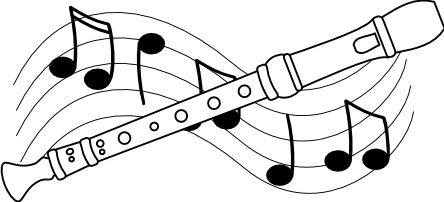 For those who do not have a recorder yet, one must be purchased from Mrs. DuQuette, Ms. Guidry or Mrs. Walukonis so that you will be able to participate in music class activities during the school year. THIS IS A REQUIRED PART OF OUR MUSIC CURRICULUM AT ODESSA. We sell excellent quality Yamaha recorders for $6.00 and the Recorder Express  book by Artie Almeida for $6.00.  However, we encourage you to use an older sibling’s recorder book and even their recorder if available.  If you wish to purchase a second recorder for any reason, that will be an additional $6.00.  Please include cash or a check made out to Odessa Elementary (phone number and student 6 digit ID number too!) with this order form and have your child give it directly to his/her music teacher.Please contact us if you have any questions or concerns.Student name (print)_____________________________________Grade/Teacher__________________Parent name (print)_________________________________________________Ph#___________________________I am purchasing one book and recorder package for $12.00_________I am purchasing ________book(s)  for $6.00 each_________I am purchasing ________recorder(s) for $6.00 eachTEACHER USE ONLY……………………………………………………………………Total books sold_________________           Total recorders sold_____________Cash received total_______________   Check received total_______________ Check #____________________Student received items on ___________________   Teacher initials__________________